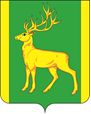 РОССИЙСКАЯ ФЕДЕРАЦИЯИРКУТСКАЯ ОБЛАСТЬАДМИНИСТРАЦИЯ МУНИЦИПАЛЬНОГО ОБРАЗОВАНИЯКУЙТУНСКИЙ РАЙОНПОСТАНОВЛЕНИЕ«19» января 2022 г                         р.п. Куйтун                                           №  83-п         О внесении изменений в постановление администрации муниципального образования Куйтунский район от 26 августа 2019 года № 696-п «Об утверждении муниципальной программы муниципального образования Куйтунский район «Развитие дорожного хозяйства на территории муниципального образования Куйтунский район на 2020-2024 годы»           В целях обеспечения развития дорожной деятельности в отношении автомобильных дорог местного значения вне границ населенных пунктов в границах муниципального образования Куйтунский район, в соответствии со ст. 179 Бюджетного кодекса Российской Федерации, ст. 15 Федерального закона от 06.10.2003 года  № 131 – ФЗ «Об общих принципах организации местного самоуправления в Российской Федерации», решением Думы муниципального образования Куйтунский район от 19.11.2013 года № 329 «О создании муниципального дорожного фонда муниципального образования Куйтунский район», порядком разработки, реализации и оценки эффективности реализации муниципальных программ муниципального образования Куйтунский район, утвержденным постановлением администрации муниципального образования Куйтунский район от 18.04.2014 №265-п, руководствуясь ст. ст. 37, 46 Устава муниципального образования Куйтунский район, администрация муниципального образования Куйтунский районП О С Т А Н О В Л Я Е Т:1. Внести в постановление администрации муниципального образования Куйтунский район от 26 августа 2019г. № 696-п, «Об утверждении муниципальной программы муниципального образования Куйтунский район «Развитие дорожного хозяйства на территории муниципального образования Куйтунский район на 2020-2024 годы» следующие изменения:            1.1.Таблицу ресурсное обеспечение реализации муниципальной программы за счет средств бюджета муниципального образования Куйтунский район приложение к муниципальной программе «Развитие дорожного хозяйства на территории муниципального образования Куйтунский район» на 2020-2024 годы» изложить в новой редакции:       1.2 Таблицу перечень основных мероприятий муниципальной программы «Развитие дорожного хозяйства на территории муниципального образования Куйтунский район на 2020-2024 годы» Приложение к муниципальной программе изложить в новой редакции (Приложение 1).2.  Начальнику организационного отдела управления по правовым вопросам, работе с архивом и кадрами администрации муниципального образования Куйтунский район Рябиковой Т.А.:- разместить постановление в сетевом издании «Официальный сайт муниципального образования Куйтунский район» в информационно-телекоммуникационной сети «Интернет» куйтунский район.рф, внести  информационную справку на сайте о внесении изменений ;-опубликовать настоящее постановление в газете «Вестник Куйтунского района».         3. Начальнику архивного отдела управления по правовым вопросам, работе с архивом и кадрами администрации муниципального образования Куйтунский район Хужеевой Е. В. внести информационную справку в оригинал постановления администрации муниципального образования Куйтунский район от 26.08.2019 года № 696-п  о внесении изменений.         4. Настоящее постановление вступает в силу после его официального опубликования.	  5. Контроль за исполнением настоящего постановления возложить на начальника экономического управления администрации муниципального образования Куйтунский район Карпиза С.А.Исполняющий обязанности мэрамуниципального образования Куйтунский район							         А.А. НепомнящийПЕРЕЧЕНЬ ОСНОВНЫХ МЕРОПРИЯТИЙ МУНИЦИПАЛЬНОЙ ПРОГРАММЫ «РАЗВИТИЕ ДОРОЖНОГО ХОЗЯЙСТВА НА ТЕРРИТОРИИ МУНИЦИПАЛЬНОГО ОБРАЗОВАНИЯ КУЙТУНСКИЙ РАЙОН» НА 2020-2024 ГОДЫ.Наименование муниципальной программы, подпрограммы, основного мероприятия, мероприятияОтветственный исполнитель, соисполнительРасходы бюджета муниципального образования, тыс. рублейРасходы бюджета муниципального образования, тыс. рублейРасходы бюджета муниципального образования, тыс. рублейРасходы бюджета муниципального образования, тыс. рублейРасходы бюджета муниципального образования, тыс. рублейНаименование муниципальной программы, подпрограммы, основного мероприятия, мероприятияОтветственный исполнитель, соисполнитель20202021202220232024 «Развитие дорожного хозяйства на территории муниципального образования Куйтунский район на 2020-2024 годы»Всего11195,310346754979138547«Развитие дорожного хозяйства на территории муниципального образования Куйтунский район на 2020-2024 годы»Содержание дорог общего пользования местного значения в зимний периодМКУ "Административно-хозяйственный центр муниципального образования Куйтунский район700300850850850Содержание дорог общего пользования местного значения в летний периодМКУ "Административно-хозяйственный центр муниципального образования Куйтунский район750727,26800800800
Ремонт автомобильных дорог общего пользования местного значения:
село Мингатуй – поселок Новая ТельбаМКУ "КУМИ муниципального образования Куйтунский район"9645,3599,942174,82538,86797
Ремонт участков автомобильной дороги общего пользования местного значения:
Усть-Када – ПанагиноМКУ "КУМИ муниципального образования Куйтунский район"-5000---Установка средств Организации дорожного Движения на дорогах общего пользования местного значенияМКУ "КУМИ муниципального образования Куйтунский район100100100100100Восстановление автомобильного моста через р.Алка в с.УянМКУ "КУМИ муниципального образования Куйтунский район26----Приобретение дорожно-эксплуатационной техники (Автогрейдер ДЗ 98)МКУ "КУМИ муниципального образования Куйтунский район-3618,83624,23624,2-Приложение 1 к постановлению администрации муниципального образования Куйтунский район № 83-п от «19» января 2022год №п/пМероприятия по реализации программыИсточники финансированияСрок исполненияВсего (тыс.руб.)Объем финансирования по годам (тыс.руб)Объем финансирования по годам (тыс.руб)Объем финансирования по годам (тыс.руб)Объем финансирования по годам (тыс.руб)Объем финансирования по годам (тыс.руб)Ответственный за выполнение мероприятий программыРезультаты выполнения мероприятий программы202020212022202320241Капитальный ремонт и содержание автомобильных дорогКапитальный ремонт и содержание автомобильных дорогКапитальный ремонт и содержание автомобильных дорогКапитальный ремонт и содержание автомобильных дорогКапитальный ремонт и содержание автомобильных дорогКапитальный ремонт и содержание автомобильных дорогКапитальный ремонт и содержание автомобильных дорогКапитальный ремонт и содержание автомобильных дорогКапитальный ремонт и содержание автомобильных дорогКапитальный ремонт и содержание автомобильных дорогКапитальный ремонт и содержание автомобильных дорог1.1.Мероприятие 1
капитальный ремонт автомобильных дорог общего пользования местного значения:
село Мингатуй – поселок Новая ТельбаСредства местного бюджета2020-202431412,369619,3599,942110,82593,86218МКУ «КУМИ администрации муниципального образования Куйтунский район»Ремонт автомобильных дорог с грунтовым покрытием 1.1.Мероприятие 1
капитальный ремонт автомобильных дорог общего пользования местного значения:
село Мингатуй – поселок Новая ТельбаДругие источники2020-2024------МКУ «КУМИ администрации муниципального образования Куйтунский район»Ремонт автомобильных дорог с грунтовым покрытием 1.1.Мероприятие 1
капитальный ремонт автомобильных дорог общего пользования местного значения:
село Мингатуй – поселок Новая ТельбаИтого2020-202431412,369619,3 599,942174,82538,86797МКУ «КУМИ администрации муниципального образования Куйтунский район»Ремонт автомобильных дорог с грунтовым покрытием 1.2.Мероприятие                    1ремонт участков автомобильной дороги общего пользования местного значения:
Усть-Када – ПанагиноСредства местного бюджета2020-20245000-5000---МКУ «КУМИ администрации муниципального образования Куйтунский район»Ремонт автомобильных дорог с грунтовым покрытием 1.2.Мероприятие                    1ремонт участков автомобильной дороги общего пользования местного значения:
Усть-Када – ПанагиноДругие источники2020-2024------МКУ «КУМИ администрации муниципального образования Куйтунский район»Ремонт автомобильных дорог с грунтовым покрытием 1.2.Мероприятие                    1ремонт участков автомобильной дороги общего пользования местного значения:
Усть-Када – ПанагиноИтого2020-20245000-5000МКУ «КУМИ администрации муниципального образования Куйтунский район»Ремонт автомобильных дорог с грунтовым покрытием 1.3Мероприятие 2
Содержание автомобильных дорог общего пользования местного значения в зимний периодСредства местного бюджета2020-20243900700300850850850МКУ "Административно-хозяйственный центр муниципального образования Куйтунский районСодержание дорог в зимний период – 188,3 км1.3Мероприятие 2
Содержание автомобильных дорог общего пользования местного значения в зимний периодДругие источники2020-2024------МКУ "Административно-хозяйственный центр муниципального образования Куйтунский районСодержание дорог в зимний период – 188,3 км1.3Мероприятие 2
Содержание автомобильных дорог общего пользования местного значения в зимний периодИтого2020-20243900700300850850850МКУ "Административно-хозяйственный центр муниципального образования Куйтунский районСодержание дорог в зимний период – 188,3 км1.4Мероприятие 2
Содержание автомобильных дорог общего пользования местного значения в летний периодСредства местного бюджета2020-20244150750727,26800800800МКУ "Административно-хозяйственный центр муниципального образования Куйтунский районСодержание дорог в летний период – 188,3 км.1.4Мероприятие 2
Содержание автомобильных дорог общего пользования местного значения в летний периодДругие источники2020-2024------МКУ "Административно-хозяйственный центр муниципального образования Куйтунский районСодержание дорог в летний период – 188,3 км.1.4Мероприятие 2
Содержание автомобильных дорог общего пользования местного значения в летний периодИтого2020-20244150750727,26800800800МКУ "Административно-хозяйственный центр муниципального образования Куйтунский районСодержание дорог в летний период – 188,3 км.1.5Мероприятие 3Установка средствОрганизации дорожного Движения на дорогах общего пользования местного значенияСредстваМестного бюджета2020-2024    500    100100100100100МКУ «КУМИ администрации муниципального образования Куйтунский район»Содержание дорог в течении года – 188.3 км.1.5Мероприятие 3Установка средствОрганизации дорожного Движения на дорогах общего пользования местного значенияДругие источники2020-2024------МКУ «КУМИ администрации муниципального образования Куйтунский район»Содержание дорог в течении года – 188.3 км.1.5Мероприятие 3Установка средствОрганизации дорожного Движения на дорогах общего пользования местного значенияИтого2020-2024    500     100100100100100МКУ «КУМИ администрации муниципального образования Куйтунский район»Содержание дорог в течении года – 188.3 км.1.6Мероприятие 4восстановление автомобильного моста через р. Алка в с. Уян   СредстваМестного бюджета2020-20242626----Администрация муниципального образования Куйтунский район»Ремонт автомобильного моста через                р. Алка в с. Уян1.6Мероприятие 4восстановление автомобильного моста через р. Алка в с. Уян   субсидии из бюджета субъекта Российской Федерации2020-20242616926169----Администрация муниципального образования Куйтунский район»Ремонт автомобильного моста через                р. Алка в с. Уян1.7Приобретение дорожно-эксплуатационной техники (Автогрейдер ДЗ 98)СредстваМестного бюджета2020-2024------МКУ «КУМИ администрации муниципального образования Куйтунский район»Содержание автомобильных дорог общего пользования местного значения1.7Приобретение дорожно-эксплуатационной техники (Автогрейдер ДЗ 98)субсидии из бюджета субъекта Российской Федерации2020-2024--3618,83624,23624,2-МКУ «КУМИ администрации муниципального образования Куйтунский район»Содержание автомобильных дорог общего пользования местного значения1.7Приобретение дорожно-эксплуатационной техники (Автогрейдер ДЗ 98)субсидии из бюджета субъекта Российской Федерации2020-2024------МКУ «КУМИ администрации муниципального образования Куйтунский район»Содержание автомобильных дорог общего пользования местного значенияИтого2020-202471131,311195,310346754979138547